Информационное сообщение	22.05.2020 г. плановое отключение электроэнергии на ВЛ-1033 от ПС Ковернинская участок от КТПП-746 до КТПП-596 и ЛР 33-2  с 12:00 до 19:00 в  п. Ковернино на улицах:  Юбилейная (56-89), Пролетарская (1-15, 2-14), Чкалова (38-48). 	Всего без электроснабжения   52 дома, 119 жителей. СЗО – нет. Причина –  выполнение монтажного разрыва проводов на опоре № 45. Работает бригада ОВБ   Курицын С.П.,  2 чел.1 ед. тех.         Ответственный диспетчер ПАО «Россети» МРСК «Центра и Приволжья» филиал «Нижновэнерго» ПО «Балахнинские электрические сети» Ковернинские РЭС  Вагузов А.К.  тел. 8(83157)-2-14-42.Оперативный дежурный ЕДДС                                                          В.В. ОхотниковаАДМИНИСТРАЦИЯКОВЕРНИНСКОГОМУНИЦИПАЛЬНОГО РАЙОНА
НИЖЕГОРОДСКОЙ ОБЛАСТИЕдинаядежурно-диспетчерская службаул. Карла Маркса, д. 4, р.п. Ковернино, 606570тел. 883157 2-22- 67, факс 883157 2-22-67Е-mail: edds140@yandex.ru22.05.2020 г. №__________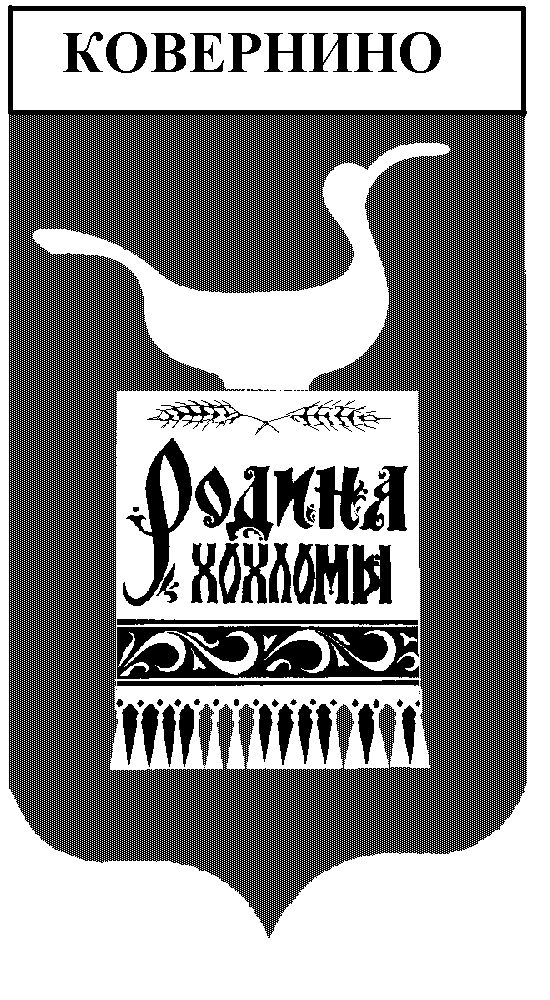 